NAŘÍZENÍ JIHOČESKÉHO KRAJEze dne 8. 2. 2024o vyhlášení přírodní památky Polední a jejího ochranného pásmaa o stanovení jejich bližších ochranných podmínekRada Jihočeského kraje vydává dne 8. 2. 2024 podle § 36 a § 77a odst. 2 zákona č. 114/1992 Sb., o ochraně přírody a krajiny, ve znění pozdějších předpisů, dále podle § 7 a § 59 odst. 1 písm. k) zákona č. 129/2000 Sb., o krajích, ve znění pozdějších předpisů, toto nařízení.Článek 1Vymezení přírodní památky a jejího ochranného pásmaTímto nařízením se zřizuje přírodní památka Polední včetně ochranného pásma a stanovují se omezení ve využití jejího území.Přírodní památka včetně ochranného pásma se nachází ve správním obvodu obce s rozšířenou působností Prachatice, v obvodu územní působnosti obce Radhostice. Přírodní památka a ochranné pásmo zahrnují část katastrálního území Lštění u Radhostic.Hranice přírodní památky se stanoví uzavřeným geometrickým obrazcem s přímými stranami, jehož vrcholy jsou určeny souřadnicemi systému jednotné trigonometrické sítě katastrální (dále jen „S-JTSK“). Seznam souřadnic v souřadnicovém systému S-JTSK jednotlivých vrcholů geometrického obrazce, je uveden v příloze č. 1 k tomuto nařízení.Hranice ochranného pásma přírodní památky Polední je stanovena uzavřeným geometrickým obrazcem s přímými stranami, jehož vrcholy jsou určeny souřadnicemi udanými v souřadnicovém systému S-JTSK. Seznam souřadnic v souřadnicovém systému S-JTSK jednotlivých vrcholů geometrického obrazce, jak jdou v obrazci za sebou, je uveden v příloze č. 2 tohoto nařízení.Grafické znázornění území přírodní památky Polední a jejího ochranného pásma je zakresleno do katastrální mapy, která je přílohou č. 3 tohoto nařízení.Článek 2Předmět ochranyLuční rašeliniště se společenstvy svazu Caricion fuscae a přilehlých vlhkých luk s výskytem chráněných a ohrožených druhů rostlin. Článek 3Bližší ochranné podmínkyJen se souhlasem příslušného orgánu ochrany přírody lze na území přírodní památky:povolovat změny druhu pozemků nebo způsobů jejich využití, povolovat a provádět změny vodního režimu pozemků;povolovat a umisťovat nové stavby;zřizovat skládky jakýchkoli materiálů, kromě krátkodobého uložení dřevní hmoty na lesních pozemcích;umisťovat nová myslivecká zařízení k přikrmování zvěře, přikrmovat zvěř mimo přikrmovací zařízení a vypouštět odchovanou zvěř;hnojit pozemky, používat biocidy;vjíždět motorovými i bezmotorovými dopravními prostředky včetně jízdních kol na území přírodní památky s výjimkou vozidel složek integrovaného záchranného systému, vlastníků nebo nájemců příslušných pozemků, veřejné správy a vozidel nezbytných pro zajištění péče o pozemky.Souhlasy uvedené v bodech a) až f) se nevyžadují, pokud tyto činnosti vykonává přímo příslušný orgán ochrany přírody, nebo jsou příslušným orgánem ochrany přírody požadovány v rámci realizace schváleného plánu péče nebo v rámci opatření ke zlepšení stavu prostředí přírodní památky.Článek 4Činnosti a zásahy vázané na předchozí souhlas orgánu ochrany přírody v ochranném pásmuPro ochranné pásmo přírodní památky se nestanovují bližší ochranné podmínky.Článek 5Zrušující ustanoveníToto nařízení ruší část „Polední“ čl. 1, odst. a) vyhlášky č. 1/92 Okresního úřadu Prachatice, o chráněných územích přírody v okrese Prachatice ze dne 3. 3. 1992, s účinností ode dne 15. 4. 1992.Článek 6Obecná ustanoveníPorušení povinnosti stanovené tímto nařízením lze postihnout jako přestupek.Článek 7ÚčinnostToto nařízení nabývá účinnosti patnáctým dnem následujícím po dni vyhlášení ve Sbírce právních předpisů územních samosprávných celků a některých správních úřadů.      Mgr. František Talíř v.r.	           MUDr. Martin Kuba v.r.	  1. náměstek hejtmana	     hejtmanPříloha č. 1 k nařízení Jihočeského kraje ze dne 8. 2. 2024: seznam souřadnic v souřadnicovém systému S–JTSK jednotlivých vrcholů geometrického obrazce, kterými jsou stanoveny hranice přírodní památky Polední.Příloha č. 2 k nařízení Jihočeského kraje ze dne 8. 2. 2024: seznam souřadnic v souřadnicovém systému S-JTSK jednotlivých vrcholů geometrického obrazce, kterými jsou stanoveny hranice ochranného pásma přírodní památky Polední.Příloha č. 3 k nařízení Jihočeského kraje ze dne 8. 2. 2024: vymezení přírodní památky Polední a jejího ochranného pásma na podkladu katastrální mapy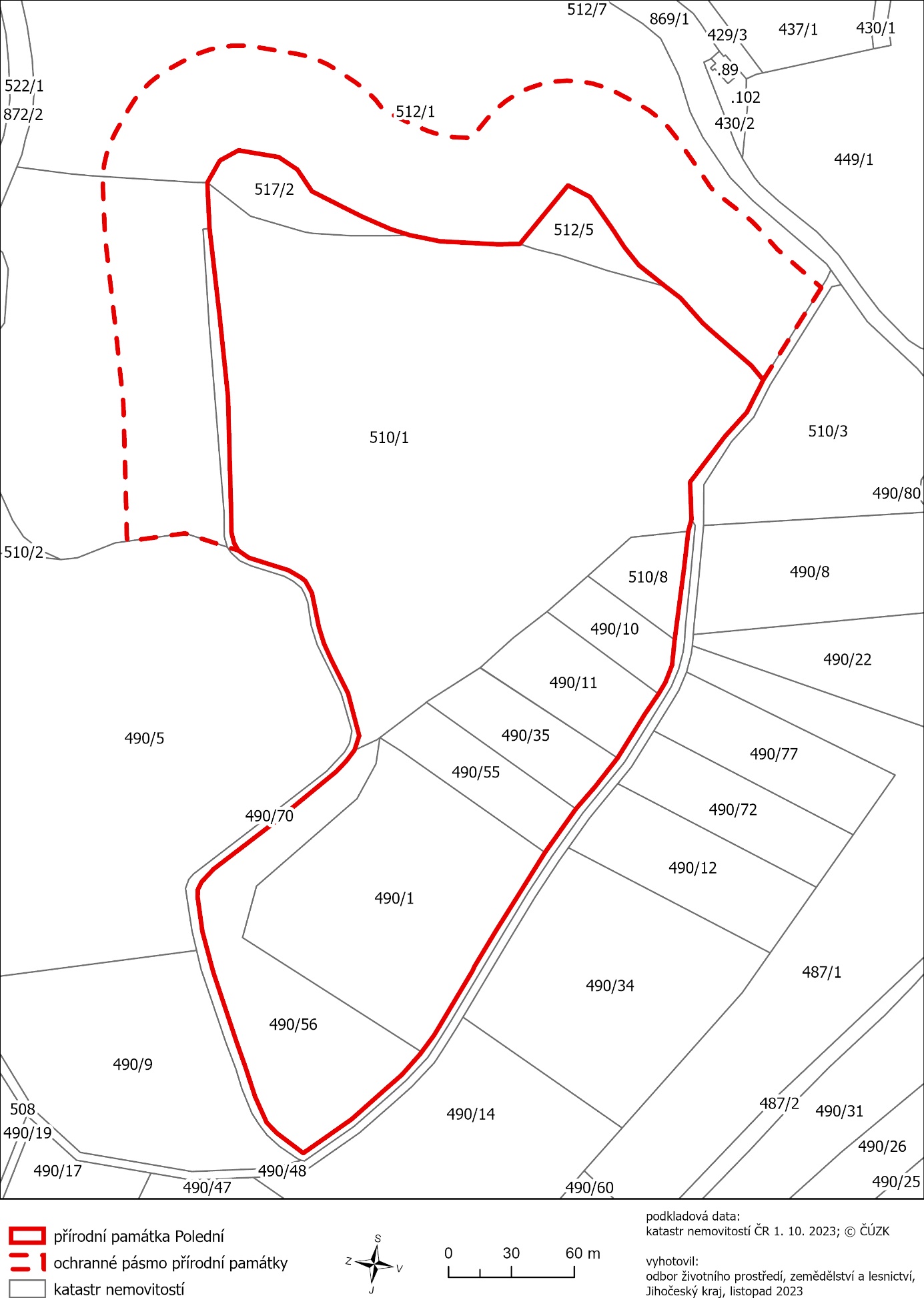 číslo bodusouřadnice – Y [m] souřadnice – X [m]pořadí bodu v obrazcizdroj souřadnic1797 759,641 150 111,251výpočet2797 750,751 150 106,372výpočet3797 731,551 150 109,593výpočet4797 722,671 150 115,544výpočet5797 715,681 150 125,985výpočet6797 694,081 150 136,846výpočet7797 691,911 150 137,937výpočet8797 678,041 150 144,018výpočet9797 668,911 150 146,879výpočet10797 654,551 150 149,7910výpočet11797 627,061 150 151,2411výpočet12797 616,511 150 151,0612výpočet13797 593,521 150 123,1013výpočet14797 583,011 150 128,6114výpočet15797 572,701 150 143,2615výpočet16797 566,601 150 152,5616výpočet17797 559,691 150 161,1917výpočet18797 546,971 150 171,3518výpočet19797 539,871 150 176,7919výpočet20797 529,441 150 188,5620výpočet21797 526,581 150 191,2321výpočet22797 506,011 150 209,0922výpočet23797 500,321 150 215,9623výpočet24797 507,601 150 230,2524výpočet25797 508,211 150 231,4525výpočet26797 518,561 150 242,8426výpočet27797 535,251 150 264,6627výpočet28797 534,581 150 282,5828výpočet29797 536,111 150 288,1629výpočet30797 538,111 150 305,7030výpočet31797 542,621 150 339,9631výpočet32797 543,861 150 352,1332výpočet33797 547,001 150 360,2533výpočet34797 550,301 150 365,7934výpočet35797 556,951 150 375,6235výpočet36797 569,851 150 396,3736výpočet37797 580,551 150 410,0537výpočet38797 589,731 150 420,6438výpočet39797 604,491 150 441,4539výpočet40797 615,901 150 459,7340výpočet41797 627,871 150 478,7841výpočet42797 637,981 150 495,5642výpočet43797 639,241 150 498,2243výpočet44797 657,371 150 528,6244výpočet45797 663,361 150 536,7045výpočet46797 664,201 150 537,8346výpočet47797 672,881 150 547,6347výpočet48797 681,211 150 554,9448výpočet49797 696,811 150 568,7949výpočet50797 719,831 150 584,9450výpočet51797 732,541 150 575,3251výpočet52797 737,311 150 570,3252výpočet53797 742,771 150 558,1553výpočet54797 747,491 150 543,7454výpočet55797 751,811 150 531,5355výpočet56797 762,791 150 498,5756výpočet57797 767,981 150 479,1857výpočet58797 770,241 150 462,9858výpočet59797 770,181 150 459,2059výpočet60797 768,361 150 455,5060výpočet61797 762,631 150 449,3861výpočet62797 734,191 150 427,6162výpočet63797 704,131 150 402,8863výpočet64797 699,431 150 397,9564výpočet65797 695,411 150 392,6765výpočet66797 693,151 150 385,7566výpočet67797 698,471 150 365,5367výpočet68797 706,311 150 349,7968výpočet69797 709,921 150 341,8769výpočet70797 712,391 150 333,9070výpočet71797 715,711 150 317,6071výpočet72797 718,851 150 311,8872výpočet73797 721,061 150 310,1673výpočet74797 726,931 150 306,7574výpočet75797 745,811 150 300,8175výpočet76797 750,891 150 297,2976výpočet77797 752,871 150 293,7377výpočet78797 754,081 150 288,9478výpočet79797 754,301 150 277,7779výpočet80797 755,761 150 223,9480výpočet81797 759,781 150 185,2481výpočet82797 764,581 150 143,5882výpočet83797 765,611 150 121,7683výpočetčíslo bodusouřadnice – Y [m] souřadnice – X [m]pořadí bodu v obrazcizdroj souřadnic1797 500,321 150 215,961výpočet2797 506,011 150 209,092výpočet3797 526,581 150 191,233výpočet4797 529,441 150 188,564výpočet5797 539,871 150 176,795výpočet6797 546,971 150 171,356výpočet7797 559,691 150 161,197výpočet8797 566,601 150 152,568výpočet9797 572,701 150 143,269výpočet10797 583,011 150 128,6110výpočet11797 593,521 150 123,1011výpočet12797 616,511 150 151,0612výpočet13797 627,061 150 151,2413výpočet14797 654,551 150 149,7914výpočet15797 668,911 150 146,8715výpočet16797 678,041 150 144,0116výpočet17797 691,911 150 137,9317výpočet18797 694,081 150 136,8418výpočet19797 715,681 150 125,9819výpočet20797 722,671 150 115,5420výpočet21797 731,551 150 109,5921výpočet22797 750,751 150 106,3722výpočet23797 759,641 150 111,2523výpočet24797 765,611 150 121,7624výpočet25797 764,581 150 143,5825výpočet26797 759,781 150 185,2426výpočet27797 755,761 150 223,9427výpočet28797 754,301 150 277,7728výpočet29797 754,081 150 288,9429výpočet30797 752,871 150 293,7330výpočet31797 750,891 150 297,2931výpočet32797 756,131 150 295,6932výpočet33797 776,221 150 289,1533výpočet34797 803,851 150 292,9334výpočet35797 804,071 150 289,9235výpočet36797 804,291 150 278,9436výpočet37797 805,691 150 227,2137výpočet38797 809,481 150 190,6838výpočet39797 809,621 150 189,5139výpočet40797 814,251 150 149,3040výpočet41797 814,521 150 145,9441výpočet42797 815,291 150 128,0342výpočet43797 815,501 150 124,1143výpočet44797 815,481 150 118,8644výpočet45797 815,481 150 118,4845výpočet46797 814,811 150 112,8946výpočet47797 813,511 150 107,4147výpočet48797 811,581 150 102,1248výpočet49797 809,061 150 097,0849výpočet50797 803,121 150 086,5550výpočet51797 800,131 150 081,9151výpočet52797 796,651 150 077,6352výpočet53797 792,721 150 073,7653výpočet54797 788,381 150 070,3454výpočet55797 783,701 150 067,4255výpočet56797 774,811 150 062,5456výpočet57797 769,791 150 060,1457výpočet58797 764,531 150 058,3158výpočet59797 759,111 150 057,0759výpočet60797 753,581 150 056,4560výpočet61797 748,011 150 056,4561výpočet62797 742,481 150 057,0662výpočet63797 723,281 150 060,2863výpočet64797 718,111 150 061,4364výpočet65797 713,091 150 063,1265výpočet66797 708,271 150 065,3466výpočet67797 703,721 150 068,0567výpočet68797 694,841 150 074,0068výpočet69797 689,841 150 077,8369výpočet70797 685,361 150 082,2570výpočet71797 681,481 150 087,2171výpočet72797 671,631 150 092,1672výpočet73797 670,641 150 092,6673výpočet74797 660,481 150 097,1274výpočet75797 656,421 150 098,3975výpočet76797 648,221 150 100,0576výpočet77797 639,671 150 100,5177výpočet78797 632,141 150 091,3478výpočet79797 627,911 150 086,8179výpočet80797 623,151 150 082,8380výpočet81797 617,941 150 079,4781výpočet82797 612,351 150 076,7882výpočet83797 606,471 150 074,8183výpočet84797 600,391 150 073,5784výpočet85797 594,201 150 073,1085výpočet86797 588,011 150 073,4086výpočet87797 581,901 150 074,4787výpočet88797 575,971 150 076,2888výpočet89797 570,301 150 078,8289výpočet90797 567,301 150 080,3990výpočet91797 559,791 150 084,3391výpočet92797 554,711 150 087,3992výpočet93797 550,031 150 091,0393výpočet94797 545,821 150 095,2094výpočet95797 542,121 150 099,8395výpočet96797 531,811 150 114,4896výpočet97797 530,891 150 115,8497výpočet98797 526,091 150 123,1698výpočet99797 524,141 150 125,6099výpočet100797 516,161 150 131,97100výpočet101797 509,461 150 137,10101výpočet102797 505,801 150 140,20102výpočet103797 502,451 150 143,63103výpočet104797 500,611 150 145,71104výpočet105797 493,591 150 153,63105výpočet106797 493,121 150 154,07106výpočet107797 473,231 150 171,34107výpočet108797 472,631 150 171,91108výpočet